Cultural Capital Installation 
Artist: Glorious Ninth (Kate Southworth)
Curator: Neil McLeod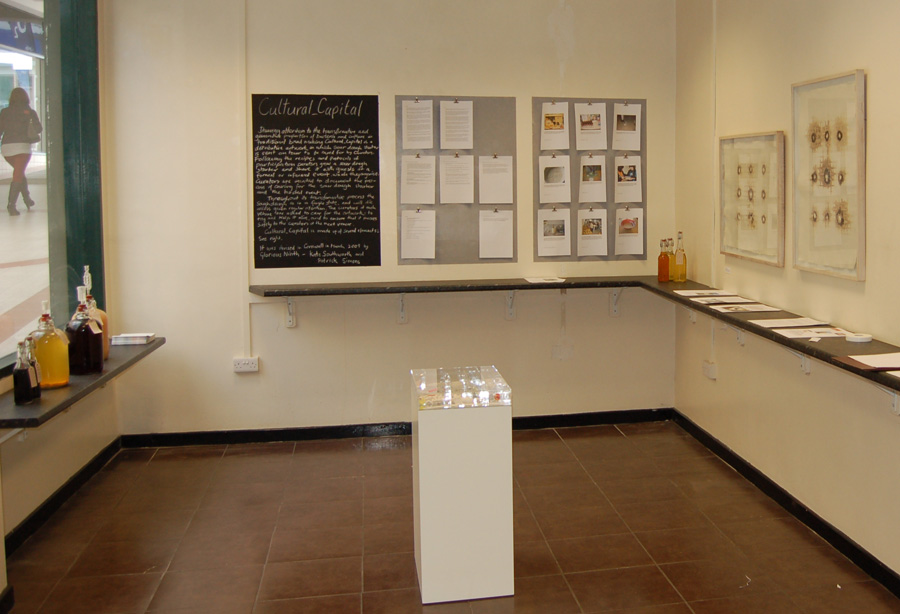 MycoCulture Exhibition, Stroud, 2015
Curated by Dominic Thomas